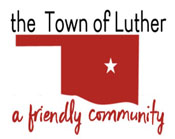 MINUTES OF SPECIAL MEETING OF THE LUTHER PUBLIC WORKS AUTHORITYTHURSDAY, JUNE 24, 2021, AT 6:30 P.M.LUTHER TOWN HALL108 SOUTH MAIN STREET, LUTHER, OKLAHOMA 73054Call to Order by Terry Arps.Roll Call by Terry Arps. Present were Terry Arps, Carla Caruthers and Joshua Rowton. Absent were Brian Hall and Jeff Schwarzmeier.Determination of a quorum was made by Terry Arps.Trustee Comments – None.Trustee One (Terry Arps)Trustee Two (Brian Hall)Consideration, discussion and possible action to make an offer of employment to Cathy Schmitz for the Utility Clerk/Receptionist position at a rate of $14.50 per hour. Joshua Rowton made a motion to approve Item 5 as written, 2nd by Terry Arps. The Vote: All (3) Yes.Consideration, discussion and possible action to enter into a Customer Service Agreement with UniFirst for two (2) LPWA maintenance employees. Terry Arps made a motion to appove the agreement as written, 2nd by Carla Caruthers. The Vote: All (3) Yes. Consideration, discussion and possible action to authorize repairs to the electrical system at the lagoons. Terry Arps made a motion to approve repairs at the lagoon not to exceed $2500, 2nd by Joshua Rowton. The Vote: All (3) Yes.Consideration, discussion and possible action to authorize repairs to the water well located at 8th and S. Cedar. Terry Arps made a motion to repair the well at 8th and S Cedar for an amount not to exceed $1500, 2nd by Joshua Rowton. The Vote: All (3) Yes.Consideration, discussion and possible action to enter into an agreement for a Defined Contributions Retirement Plan with Oklahoma Municipal Retirement Fund for LPWA employees. No Action.Trustee Three (Carla Caruthers)Trustee Four (Jeff Schwarzmeier)Trustee Five (Joshua Rowton)Citizen participation:  Citizens may address the Board during open meetings on any matter on the agenda prior to the Board taking action on the matter. On any item not on the current agenda, citizens may address the Board under the agenda item Citizen Participation. Citizens should fill out a Citizen’s Participation Request form and give it to the Mayor. Citizen Participation is for information purposes only, and the Board cannot discuss, act or make any decisions on matters presented under Citizens Participation. Citizens are requested to limit their comments to two minutes. None.Adjourn. Terry Arps made a motion to adjourn, 2nd by Carla Caruthers. The Vote: All (3) Yes.Minutes transcribed by Scherrie Pidcock, Acting Town Clerk